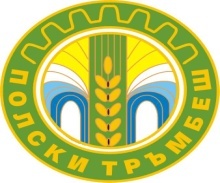 гр. Полски Тръмбеш 5180  ул. “Черно море” № 4Председател ОбС 06141/41-17; 41-18e-mail: obsavetpt@abv.bghttp://www.trambesh.eu/П Р О Г Р А М АЗА РАЗВИТИЕ НА  ЧИТАЛИЩНАТА ДЕЙНОСТ В ОБЩИНА ПОЛСКИ ТРЪМБЕШ ПРЕЗ 2017 ГОДИНА          Настоящата Програма е разработена в изпълнение на чл.26а, от Закона за народните читалища, съгласно представените предложения от председателите на Народните читалища в Община Полски Тръмбеш  за дейността им  през 2017 г.        Съгласно чл.2 от ЗНЧ, читалищата са юридически лица с нестопанска цел. Те са традиционни самоуправляващи се български културно–просветни сдружения в населените места, които изпълняват и държавни културно–просветни задачи. В тяхната дейност могат да участват всички физически лица без оглед на ограничения на възраст и пол, политически и религиозни възгледи и етническо самосъзнание.         Програмата има за цел утвърждаване на читалищата като стабилен фактор за развитие на местната култура в Община Полски Тръмбеш. Те са  носители на българския дух и култура през вековете и носят в себе си нематериалното културно наследство, традиции, образование, възпитание и благотворителност, които са в основата на тяхната дейност в полза на обществото. Тяхната задача е да откликват на нуждите на местното население, да участват активно в обществения живот и да бъдат притегателни културно-образователни и информационни центрове.           През 2017 г. народните читалища в общината ще осъществяват следните дейности: І.  КУЛТУРНО – ПРОСВЕТНА ДЕЙНОСТ	Основа на културно - просветната дейност през 2017 година ще бъдат  традиционните,  доказали своята ефективност  програми:   „Зимни празници”  „Пролет край Янтра”; „Седмица на детската книга и изкуствата за деца”; „Майски дни на културата”; „Лятна работа с децата”;  Културната програма за Празника на града ; честванията на бележити  дати и годишнини от  местно  и национално значение.. ЯНУАРИ01-31.01– Всички читалища – Празнуване на именни дни на самодейците „Честито да ти е името”06.01. – Страхилово – Конкурс за най добра декламация на стихотворение на Христо Ботев във връзка с 169 години от рождението му14.01. – Каранци – „Банго Васил”-Среща с деца и родители от ромската общност; изработване на сурвакници и сурвакане18.01. – П.Тръмбеш -  135 г. от рождението на Алън Милн – английски писател, автор на книгите за Мечо Пух (1882–1956) – прожекция на филм за деца от подготвителна група при СУ”Цанко Церковски”           – Страхилово – 138 години от рождението на Симеон Радев – беседа21.01. – Всички читалища – Отпразнуване Денят на родилната помощ23.01.– Раданово – Вечер посветена на 145 години от рождението на Гоце Делчев – презентация 24.01. – П.Тръмбеш -  „ Мястото на традиционните празници и предстоящи чествания на 50 годишнината от основаването на ДМШ при читалището , 295 години от рождението на  патрона на читалището - Паисий Хилендарски  и  255 години  от написване на  „История славянобългарска”  в репертоара на колективите при читалището”   -  дискусия с учениците  на  ДМШ и самодейците от колективите на читалището. 27.01. – П.Тръмбеш -   Час в библиотеката с ученици от 4 клас  на СУ”Ц.Церковски” по случай 185 г. от рождението на Луис Карол – британски писател (1832–1898) автор на „Алиса в страната на чудесата” . 31.01. –П.Тръмбеш -  Витрина  в читалищната библиотека по повод  110 г. от рождението на Паулина Станчева (Калиопа К. Баласакиева) – българска писателка (1907-1991).ФЕВРУАРИ09.02. – Раданово – Разговор на тема „Традиции и приемственост”10.02.- Полски Тръмбеш - Честване на 135 г. от рождението на Владимир Димитров-Майстора – български художник (1882-1960)- презентация и час в библиотеката ”С реплики на картини на Майстора”, работа върху картини на художника с деца от  СИП изобразително изкуство при СУ”Ц.Церковски”          – Куцина, Ст.Стамболово, Иванча, Обединение, Каранци – „Медът най вкусното лекарство” – среща разговор с пчеларите от местните дружества14.02. – Всички читалища – Ден на лозаря15-28.02. – Всички читалища -  Мартенска работилница 15.02 – Полски Тръмбеш - Детско утро с ученици от начален курс на СУ”Ц.Церковски”  по случай 115 години от рождението на Светослав Минков – български писател (1902-1966)17.02.- Полски Тръмбеш -  Среща-дебат  с Христо Стоянов , автор на романа за Левски  „Другият В. Левски”, с участието на ученици от горен курс  и граждани,  посветена на   180 години от рождението на  Апостола         – Раданово, Страхилово – Вечер посветена на 144 г. от обесването на Васил Левски19.02. – Климентово – „Кажи ти мойти и аз твойти кривини, па да се поправим и всички да вървим заедно” рецитал с децата от групата за художествено слово28.02.- Полски Тръмбеш - „С героите на Емилиян Станев” - утро в читалищната библиотека - четене на произведения и рисуване по тях по повод 110 г. от рождението на Емилиян Станев  - български белетрист, академик (1907-1979). МАРТ01.03. –  Всички читалища -” Баба Марта в библиотеката”  -  детски празник             – Всички читалища – отпразнуване Денят на любителското и художествено творчество02.03. – Полски Тръмбеш - Празничен концерт по случай Националния празник на България с участието на колективи от читалището , СУ „Цанко Церковски” , клуба на пенсионера.           – П.Тръмбеш - „Освобождение на България от  османско иго” - час по история в библиотеката.03.03. – Всички читалища – „България – моя родина” – отбелязване на националния празник04.03. – Куцина, Иванча, Обединение – Празнуване на Тодоров ден08.03. – Всички читалища – „Да бъдеш жена” – отпразнуване на Международния ден на жената21.03.  – П.Тръмбеш - Пролетен празник  в салона на читалището  с участието на колективи от читалището и  СУ „Цанко Церковски”          – Всички читалища – Посрещане на Първа пролет – Излет сред природата20 и 22.03. – П.Тръмбеш - Международен ден на Земята и Международен ден на водата   - „Да опазим Земята и природата”- презентация и изложба на рисунки по темата.Ученици от 5 и  6 класове. 22.03. – Климентово – Тържествен концерт по повод 10 годишнината на ВИГ „Пролет”24.03. – П.Тръмбеш - Благовещение – Ден на народното творчество  с ученици от ІV –тите класове. Конкурс за изпълнители на народни песни , гатанки, пословици,  поговорки и приказки.28.03.  – П.Тръмбеш - 130 г. от рождението на Димчо Дебелянов- български поет и преводач (1887-1916 )- час в библиотеката с ученици от 8 клас31.03. – П.Тръмбеш, Куцина,П.Каравелово,Раданово - „Светът е оцелял, защото се е смял”  -  Деня на хумора и шегата.АПРИЛ03.04.    Международен ден на книгата. Маратон по четене в читалищната библиотека. 03-07.04. – П.Тръмбеш - Великденска работилница в читалищната библиотека – изработване на  картички, украси, апликации и боядисване на яйца.07.04. – Куцина – Здравна беседа във връзка с Световния ден на здравето          – Раданово, Ст.Стамболово– Вечер посветена на Лазаровден, Цветница, Великден08.04. – П.Тръмбеш, П.Каравелово,Иванча, Обединение, Масларево,Павел, Каранци, Орловец - Лазаровден–лазаруване на девойки от колективите при читалищата.13.04. – Всички читалища - Откриване на изложба на великденски  яйца, сувенири, украси и картички, изработени във Великденските работилници18.04.  „ Глад за истински неща – психотерапия в рима” среща – разговор с писателя, психотерапевт Мадлен Алгафари.   20.04. – П.Тръмбеш - 141 години Априлско въстание и 90 г. от рождението на Мерсия Макдермот – британска историчка и писателка (1927),  автор на една от най -известните книги за Апостолът на свободата - урок в библиотеката с ученици от 5 клас.  22.04. – Климентово, Обединение – Ден на земята – четене на стихове и гатанки за природата и отправяне на послание за опазване на планетата Земя24 - 28.04 – П.Тръмбеш ,Раданово - Седмица на детската книга и изкуства за деца 140 година от рождението на Елин Пелин- презентация, маратон по четене на  „Ян Бибиян”- ученици от 3 класове.115 години от рождението на Ангел Каралийчев- презентация и маратон по четене на приказки - ученици от 2 класове.25. 04. – П.Тръмбеш -  Час в библиотеката с ученици от горен курс на СУ”Ц.Церковски” по случай 55 г. от рождението на Петя Дубарова – българска поетеса (1962-1979)МАЙ   06.05. – П.Тръмбеш, П.Каравелово, Павел, Каранци - Гергьовден – празник на площада. 09.05. – П.Тръмбеш -Честване на 9 май. Регионален Празник на руската песен.           – П.Тръмбеш -  „ Ден на Европа „ – урок в читалищната библиотека – презентация, запознаване с държавите членки на ЕС. Викторина – „Познай столиците”11-13.05. – П.Тръмбеш -  Областен преглед на пенсионерската художествена самодейност „Сребро в косите , младост в душите”. 11.05. – Всички читалища – Библиотечна седмица -  Ден на Св. св. Кирил и Методий     - Професионален празник на библиотекарите.15.05. – П.Тръмбеш, Раданово -Библиотечен урок– 125години от създаването на  „Върви народе възродени” от  Стоян  Михайловски – ученици от 5 клас. Запознаване с историята около химна.15– 19.05. – П.Тръмбеш - Курс по ИКТ за възрастни 18.05. – Куцина, Страхилово, Каранци–Посещение на Историческия музей в гр.П.Тръмбеш по повод Международния ден на музеите24.05. – П.Тръмбеш -  Празник на площада по случай 24 май и изпращането на абитуриентите от випуск 2017.          - П.Каравелово, Климентово, Иванча,Масларево,Павел,Каранци – програма от децата посветена на празника          - Раданово – вечер посветена на празника          - П.Сеновец – радиопредаване на тема „Те, Кирил и Методий – живи са и в буквите на този стих”         - Ст.Стамболово – Беседа на тема „Върви народе възродени” с учители от селото         - Обединение – презентация във връзка с празника25.05. Раданово – Празник на селото26.05. – П.Тръмбеш - Юбилейно честване - 50 години Детска музикална школа  при читалището 28-30.05. – Обединение -– Национален събор-надпяване „Авлига пее” 30.05. – П.Тръмбеш - Годишна продукция на ДМШ при  читалището31.05. –  Обединение - Ден без тютюнев дим – презентацияЮНИ01.06. – Всички читалища -  „Хайде да се веселим и да играем, както ние си знаем” – Общински детски празник посветен на Деня на детето.02.06. – Куцина, Обединение, Орловец – Ден на Христо Ботев – слово и поднасяне на цветя на паметните плочи            – П.Тръмбеш - „Да почистим за лятна читалня”- почистване на мястото край библиотеката във връзка с Международния ден на околната среда.05.06. – Ст.Стамболово, Павел – Отбелязване празника на селото08.06. – П.Сеновец – Празник на селото09.06. – П.Тръмбеш - Годишен концерт ФФ „Полянци  и ФК „ Луди Млади”13.06. – П.Каравелово – Ден на плетенето на открито.Деца и самодейци на седянка „Вълшебната бримка” в двора на библиотеката 14.06. – П.Тръмбеш -  Представление на Детския театрален състав20.06. – Куцина, Климентово, Обединение, Масларево – Откриване на жътвената кампания24.06. – Всички читалища – Еньовден – традиции и обичаи26.06. – П.Тръмбеш - Международен ден за борба с наркотиците- презентация и беседа от лекар  за ученици от горните класове.27.06. – Обединение – Световен ден на риболова. Организиране на състезание с децата на язовир „Гората” ЮЛИ   01.07 - 31.08. – Всички читалища - „Здравей, лято!” -  лятната  работилница в читалищните библиотеки  отваря врати за децата :                     -   Читалня на открито;                     -   Клубове по интереси;                     -   Арт – ателие;                     -   Игри на открито.01.07. – Каранци – Празник на баницата и на народните игри „Да съхраним българското”07.07. – Ст.Стамболово – Европейски ден на шоколада  - дегустация на шоколадови изделия18.07.  – П.Тръмбеш, Раданово - 180 години от рождението на Левски/1837-1873/- презентация  за живота и делото му,тефтерчето  с мисли на апостола и произведения за него.АВГУСТ.08.08. – Раданово – „ Мис и Мистър Раданово” – конкурс с много песни, рецитали, хумор12.08. – П.Тръмбеш, Раданово - Честване на Световния ден на младежите в читалищната библиотека – игри, конкурс с рисунки на лица,  танци и др.22.08. – П.Тръмбеш, Раданово -1100г. от битката при Ахелой между византийци и българи, 917 година - презентация в читалищната библиотека.СЕПТЕМВРИ01.09.-08.09. – Всички читалища - Участие в реализацията на Културната програма по случай Празника на Полски Тръмбеш       -   Изложба на детски творби от лятната работа в библиотеките.       -   Национален конкурс за популярна музика „Полските щурчета”       - Експониране на изложба на книги в читалищната библиотека по случа 131 годишнината от  Съединението на България.       -  Национално фолклорно надиграване „ Ритми край Янтра” на любителските клубове изучаващи народни хора .        -   Общински събор на плодородието  „ Златна есен 2017”       -  Тържествено честване на  Празника на град Полски Тръмбеш.02.09. – Павел – „Павел фест” -– Фестивал на доматите, чушките и традиционните храни 04.09. – Раданово – конкурс „Мисис  баба и Мистър дядо”09.09. – Куцина – Празник на с.Куцина – празничен концерт09.09. – Обединение – Международен ден на красотата – организиране на конкурс „Мисис баба”13.09. – Обединение – Детска дискотека за закриване на лятната работа с деца17.09. – Каранци – 120 години НЧ”Пробуда-Каранци 1897”              - възпроизвеждане на „Старинна сватба” от с.Каранци              - ревю на стари местни национални носии              - фотоизложба на тема „Старите снимки разказват”21.09. – Иванча – 35 години КП”Светъл лъч” - концерт29.09. – П.Тръмбеш - 470 години от рождението на  Сервантес – посещение на ученици от 10 клас- четена на „Дон Кихот” на различни езици – български ,руски и английски29.09. – Всички читалища – отпразнуване Денят на възрастните хораОКТОМВРИ  01.10. – Всички читалища - Общински празник на пенсионерската художествена самодейност по случай Деня на възрастните хора             – Каранци – 15 години от създаването на групата за стари градски песни „Хризантеми” и Празник „Даровете на земята”05.10. – Раданово – Световен ден на учителя – детско утро с деца и учители 09 – 14.10. – П.Тръмбеш - Курс по ИКТ за възрастни 14.10. – Обединение – Празник на махала „Мекиш”16.10. – Куцина – Трети кулинарен конкурс „Никой не е по-голям от хляба по повод Международния ден на хляба и прехраната19.10. – П.Каравелово – Празник на селото26.10. – Масларево – Празник на селото           – Ст.Стамболово, Павел – Празник за Димитровден – края на полската работа и начало на зимата27.10.  – П.Тръмбеш - Международен ден на световното филмово наследство и анимацията – прожекция на анимационни филми в читалищната библиотека.            –  Куцина – Празник на тиквата – осми кулинарен конкурс „Тиквени изкушения”            – П.Сеновец – Тържество за юбиляри – музикални поздрави поздравления към самодейците навършили кръгли и юбилейни годишниниНОЕМВРИ01.11. – П.Тръмбеш - Честване Деня на  българските будители, 295 години от раждането на Паисий Хилендарски и 255 години от написването на „История славянобългарска” – изложба, на преписи на „История славянобългарска”,направени от ученици от 6-те класове на СУ гр.П.Тръмбеш във фоайето на читалището, презентация на преписите  и тържествен концерт.           – Всички читалища – Вечер на народните будители и среща с дарители           -  Климентово – Празник в с.Климентово02.11. – П.Тръмбеш -  Детско утро в читалищната библиотека по случай 120 г. от рождението на Асен Разцветников – български поет, писател и преводач (1897-1951)- „Мързелан и мързеланка – с приказките на писателя” 08.11. – Обединение – Празник на църквата „Св.Арахангел Михаил”09.11. – Страхилово – 103 години от рождението на Павел Вежинов – вечер посветена на писателя11.11. – Иванча – Празник на селото14.11. – П.Тръмбеш - Урок в библиотеката с ученици от 3-те класове по повод 110 г. от рождението на Астрид Линдгрен – шведска детска писателка (1907–2002),          - Климентово – Прожекция на филма „Пипи дългото чорапче”17.11. – П.Тръмбеш, Иванча , Страхилово  - 190 г. от рождението на Петко Р. Славейков - български поет, преводач, фолклорист, общественик и публицист (1827-1895)-Запознаване с живота и творчеството на поета.Четена на стихове, спомени и мисли . Прожекция на Филм в П.Тръмбеш           20.11. – Всички читалища - Ден  на християнското семейство - урок в библиотеката;ДЕКЕМВРИ01.12. – П.Тръмбеш - Международен ден за борба със СПИН – беседа в библиотеката. 04.12. – Раданово, Страхилово – Празниците в нашия календар- „Варвара, „Сава”, „Никулден”, „Игнажден”06.12. – Климентово, Павел, Каранци – Никулден – презентация и изложба на рибници08.12. – П.Тръмбеш - Тържествена запалване на светлините на елхата и украсата на градския площад.11 - 21.12. – П.Тръмбеш - Коледна работилница  в библиотеката - изработване на коледни картички и сурвакници от ученици -4кл. СИП рисуване.22.12. – П.Тръмбеш - Детско утро в читалищната библиотека и   откриване изложба на коледни сурвакници и картички изработени в коледната работилница.          – Всички читалища – Коледен празник. Изложба на сурвакници, пити, краваи , коледуване31.12. – П.Каравелово – Посрещане на Нова година с общоселско веселие на площада на селотоІІ.   БИБЛИОТЕЧНА ДЕЙНОСТ           Важна част от дейността на читалището е работата на читалищната библиотека. И през 2017 година те ще продължат да работят за утвърждаването си като средища за информация, комуникация, обучение, знания и културна дейност. Участниците  в Програмата „Глобални библиотеки” ще продължат да представят пакет от услуги на гражданите – компютри за потребление, безплатен достъп до интернет и онлайн информация, електронни услуги, обучение на компютри  и информационна грамотност.       Културно –просветната работа ще бъде насочена към привличане на по- голям брой читатели и обвързана с честването на събития , национални празници и творци. В читалищните библиотеки ще се подреждат витрини за различни дати, годишнини, бележити личности и др.       През последните години намалената субсидия на читалищата и поскъпването на книгите се отразяват негативно на читалищните библиотеки. И през тази година ще се търсят алтернативи за набавяне на нова литература. За разширяване  обхвата на работа и предоставяне достъп на съгражданите ни до националния библиотечен ресурс ще продължи между библиотечното заемане, което ще гарантира успешното справяне с читателските търсения и потребности.ІІІ. ХУДОЖЕСТВЕНО – ТВОРЧЕСКА ДЕЙНОСТ      Важно място в културния живот на общината  заемат утвърдените културни традиции. Ежегодните културни прояви и традиционни празници спомагат за изява на постоянно действащите групи и индивидуални изпълнители, за приемствеността между поколенията, обмяна на добри практики, тъй като те са предназначени за всяка възрастова група и се проявяват във всички сфери на изкуството.       В читалищата ще развиват дейност следните любителски самодейни колективи:гр. Полски ТръмбешДМШ с клас пиано и поп музика;Детска школа за народни танци;Детски театрален състав;Вокална група „Сияние”;Вокална група „Вдъхновение”Фолклорна формация „ Полянци”;Фолклорен клуб „Луди млади”.с. Климентово-  Детска група за автентичен фолклор-  Художествено слово и театър-  Изобразително и приложно изкуство-  ВИГ “Пролет”-  Група за стари градски песни-  Група за автентичен фолклор с. Иванча	-  Група за народни песни “Росна китка”	-  Детски състав за песни,худ.слово,театър и танци 	с. Обединение	-  Група за изворен и обработен фолклор “Славей”            -  Детска вокална и танцова група „Малките славеичета”            -  Детска група за худ.слово и сатира	-  Група за стари градски песни	-  Група за художествено слово „Българка”с. Масларево	-  Детска вокално-театрална група „Слънце”            -  Певческа група „Зорница”с. Петко Каравелово	-  Група за народни песни	-  Група за изворен фолклор	-  Група за стари градски песни	-  Група за песни, игри, танци и обичаи от етноса              -  Мажоретен състав   с. Куцина	-  Група за народни песни	-  Група за македонски песни	-  Група за стари градски песни “Люляка”	-  Състав за художествено словос.Раданово            - Театрален състав            - Група за народни песни            - Група за възрожденски и патриотични песни            - Група за автентичен фолклор, обичаи и песни             - Ромска група - детска            - Група за художествено слово            - Група за хумор            - Танцов състав с деца и възрастни            - Група за словесен фолклор с децас. Полски Сеновец	-  Женска фолклорна група„Полска китка”	-  Група за хумор и буфосинхронада	-  Група за автентичен фолклор „Незабравка” с. Страхилово	-  Група за автентичен фолклор	-  Детска група за худ. слово	-  Група за стари градски песнис. Павел	-  Група за автентичен фолклор            -  Клуб за народни танци „Павелски мераклии”            -  Група за народни обичаи – възрастни            -  Група за народни обичаи /Лазаруване/ - децас. Каранци	-  Състав за изворен фолклор	-  Детска ромска фолклорна група	-  Група за стари градски песни “Хризантеми”	-  Група за словесен фолклор            -  Женска фолклорна група            -  Клуб за народни танци „Веселина”            -  Любителски клуб за народни танци   с. Орловец            -  Група за народни песни”Росна китка”            -  Детска танцова група „Изгрев”         Колективите активно ще вземат участие в културния живот на града и общината. Ще се представят и на национални и международни  фестивали, конкурси и други форуми.ІV. ФИНАНСИРАНЕОбезпечаването на дейностите през 2017г. ще се осъществява чрез финансиране от:Държавната субсидия, разпределена съгласно изискванията на ЗНЧОбщинско финансиране – Културен календар на община П.Тръмбеш за 2017г.Други източници /наеми на помещения, други наеми, членски внос, дарения и др./Кандидатстване с проекти към Министерството на културата, европроекти и програми         Утвърдената субсидия ще бъде договорена в индивидуално сключен договор между Кмета на Община П.Тръмбеш и Читалището /съгласно чл.26а, ал.3 от ЗНЧ/       Изпълнението на Програмата ще даде възможност за реализация на набелязаните цели, задачите и основните дейности. Успешното им изпълнение ще спомогне за опазването и съхраняването на културно-историческото наследство във времето на глобализация и утвърждаване на празници даващи възможност за удовлетворяване нуждите на бъдещите поколения да се запознаят с миналото на родния край. Подпомагането и развитието на любителското художествено творчество ще стимулира младите хора и талантливите дарования, а реализирането на инициативите ще допринесе за обогатяване на културния живот.         Тази програма е стъпка в осъществяването на насоките за превръщането на читалищата в модерни центрове за култура и образование на територията на ОбщинаП.Тръмбеш. Като се има предвид широкия спектър от дейности, които развиват читалищата и приноса им за обогатяване на  цялостния културен живот Общината ще  продължи да ги подкрепя с цел изграждане на ефективна институционална мрежа с устойчив характер.Забележка: Програмата за развитие на читалищната дейност е разработена и изготвена на база внесените предложения от Председателите на народните читалища от община П.Тръмбеш за 2017 година.       Програмата е отворена за допълнения. Тя е визирала най-общите положения залегнали в плановете на отделните читалища.      Програмата е приета с Решение №241 по Протокол № 16 от 28.11.2016г. на ОбС Полски Тръмбеш. Маринета ЙордановаПредседател на Общински съвет Полски Тръмбеш